第15回スポーツクラブサミット参加申込書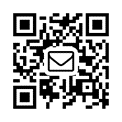 送信先 ＦＡＸ（03-3373-0021）・メール info@jsca21.or.jp申込書は写真のメール送信でも受け付けます。
郵送・メール後、着確認のため必ず電話連絡（03-5354-5351）くださいフリガナ氏 名E-mail参加形態該当する番号に○を付けてください。非会員						8,000円指導者維持会員					6,000円高齢者体力テスト指導士				7,000円スポーツクラブ維持会員				6,000円課程認定校会員					6,000円オンライン参加のみ				10,000円スーパーマスター資格希望会員			34,900円上級スポーツインストラクター資格取得希望会員	32,400円上級スポーツクラブマネジャー資格取得希望会員	32,400円その他					確認します健康・体力づくり
事業財団の単位認定更新のための単位をご希望の方はチェックして個人の番号をお知らせください□　健康運動指導士：No　□　実践運動指導者：No　自宅住所〒　携帯番号/電話番号勤務先名お支払方法受講料の支払いにコンビニ・ゆうちょ銀行決済を導入しています。
ご希望の支払方法をお知らせください。□コンビニ・ゆうちょ銀行決済を利用します。お支払いされた際にコンビニ、郵便局にて渡される受領書は領収書として有効です。□銀行振込を希望します。　　
銀行振込希望の方はチェックしてください。複数名のお支払はご相談ください。□領収証を希望します。　　　別途領収証をご希望の場合は、宛名をお知らせください。
宛名（　　　　　　　　　　　　　　　　　　　　　　　　　　　　）